Муниципальное дошкольное образовательное учреждение«Детский сад №12 г. Пугачева Саратовской области»Конспект организованной образовательной деятельностиСтаршая группа«Квест- игра»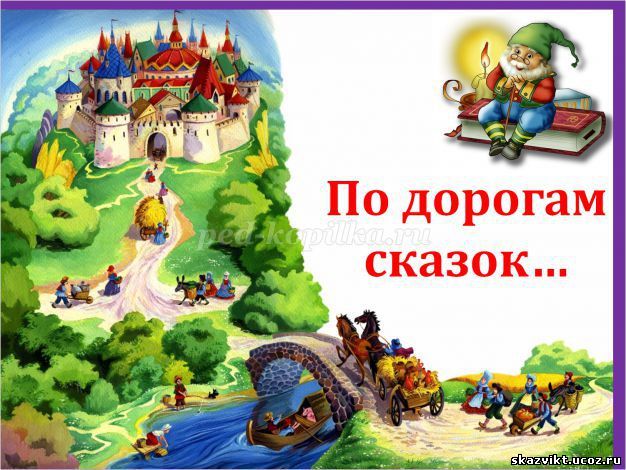 	Воспитатель: Сухорукова Ю.А.Примерная основная образовательная программа «От рождения до школы» под редакцией Н.Е. Вераксы, Т.С. Комаровой, М.В. ВасильевойВозрастная группа старшая группаТема: «Творческий ребенок – путь к успеху»Тема НОД: «Квест – игра «По дорогам сказок»Цель: создание условий для развития интереса к театрализованной деятельности через спортивно-познавательную квест-игру.Задачи:Образовательные: закрепить знания детей русских народных сказок и произведений детской литературы; продолжать формировать умение использовать действия моделирования игрового пространства при проведении игры-драматизации; упражнять в ориентировке в пространстве по карте; продолжать формировать навыки поведения в общественных местах(театр).Развивающие: развивать логическое мышление, творческое воображение; развивать выразительные движения: жесты, мимика лица; и выразительность речи: разыгрывание сказки по ролям. Воспитательные: воспитывать дружеские взаимоотношения между детьми, заботливое отношение друг к другу.Виды деятельности: игровая, коммуникативная, познавательно-исследовательская, продуктивная.Формы организации: индивидуальная, групповая.Формы реализации детских видов деятельности: беседа, вопросы, поиск карты, решение проблемной ситуации, театрализованное представление.Оборудование: видео письмо, книжный уголок, физкультурный уголок, уголок природы, сундук с масками, три части карты, три конверта с заданиями, картинки с неправильным названием сказок, яблоня с большим яблоком с заданием, пазлы двух сказок, два стола, игрушки заяц и мышка.Предварительная работа: знакомство детей с устным народным творчеством сказки, былины, обсуждение героев, беседа о добре и зле.Содержание организованной образовательной деятельности детейСценарий сказки В. Г. Сутеева «Яблоко».Роли к сказке:АвторЗаяцВоронаЁжикМедведьАвтор: Стояла поздняя осень. С деревьев давно облетели листья, и только на верхушке дикой яблони ещё висело одно яблоко. Бежал по лесу Заяц и увидел яблоко.Заяц: Как достать яблоко? Оно висит так высоко – не допрыгнешь!Ворона: Крра – крра!Заяц: Эй, Ворона! Сорви-ка мне яблоко!(Ворона перелетела с ёлки на яблоню и сорвала яблоко. Только в клюве его не удержала – упало оно вниз).Заяц: Спасибо тебе, Ворона!Автор: Хотел Заяц яблоко поднять, а оно вдруг зашипело… и побежало.Заяц: Что такое? Кто моё яблоко нашел? (Кричит Ёжику) Стой, стой! Куда моё яблоко потащил?Ёжик: Это моё яблоко! Оно упало, а я его поймал.Заяц: Сейчас же отдай моё яблоко! Я его нашёл!Ворона: Напрасно спорите, это моё яблоко, я его себе сорвала!Ёжик: Моё яблоко!Заяц: Нет, это моё яблоко!(Отнимают друг у друга яблоко)Автор: Поднялся крик, шум на весь лес. И уже драка начинается: Ворона Ежа в нос клюнула, Ёж Зайца иголками уколол, а Заяц Ворону ногой лягнул…Вот тут-то Медведь и появился.Медведь: Что такое? Что за шум?Заяц: Ты, Михаил Иванович, в лесу самый большой, самый умный.Ёжик: Рассуди нас по справедливости. Кому это яблоко присудишь, так тому и быть.Заяц: Висело яблоко на дереве. Сорвали мы его. И незнаем теперь чьё оно!Медведь: Кто яблоко нашел?Заяц: Я!Медведь: А кто яблоко сорвал?Ворона: Как р-раз я!Медведь: Хорошо. А кто его поймал?Ёжик: Я поймал!Медведь: Вот что, все вы правы, и потому каждый из вас должен яблоко получить…Ворона: Но тут только одно яблоко!Медведь: Разделите это яблоко на равные части, и пусть каждый возьмёт себе по кусочку.Ёж, Заяц и Ворона (хором): Как же мы раньше не догадались!(Ёжик взял яблоко и разделил его на четыре части)Ёжик: Это тебе, Заяц, - ты первый яблоко увидел.Ёжик: Это тебе, Ворона, - ты яблоко сорвала.Это мне, потому что я поймал яблоко.А это тебе, Михаил Иванович…Медведь: Мне – то за что?Ёжик: А за то, что ты нас всех помирил и уму – разуму научил!Автор: И каждый съел свой кусочек яблока, и все были довольны, потому что Медведь рассудил справедливо, никого не обидел.Деятельность воспитателяДеятельность воспитанниковПримечаниеВводная часть (мотивация)Вводная часть (мотивация)Вводная часть (мотивация)Ритуал начала деятельности.Давайте порадуемся солнцу и птицам,А также порадуемся улыбчивым лицам,И всем, кто живет на этой планете, 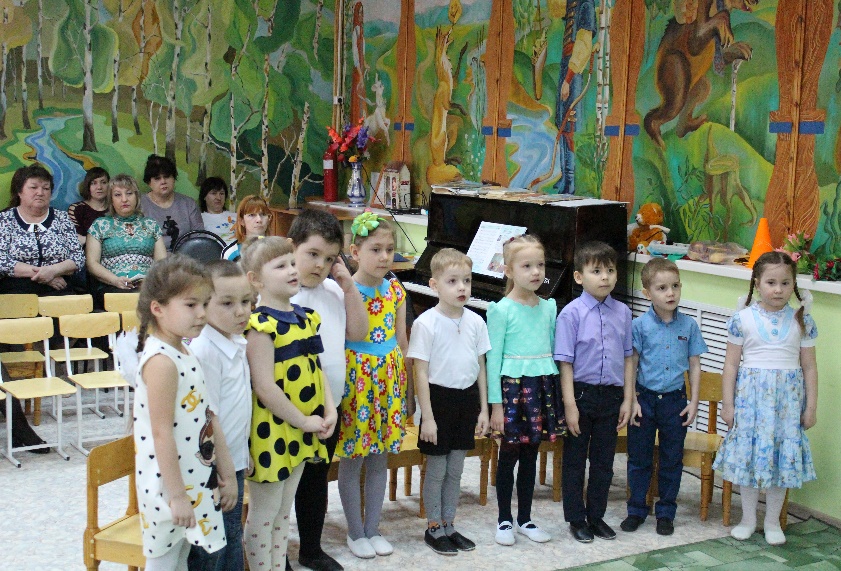 «Доброе утро!» скажем мы вместе! Мотивация для деятельности детей.- Ребята, вы любите сказки?- Я тоже их очень люблю. Какие сказки вы знаете?- Как называются люди, которые играют в театральных постановках?- Для того, чтобы стать хорошим актером нужно много знать и уметь. И сегодня я приглашаю вас отправиться в волшебную страну «Сказок и фантазий», в которой живут знания и умения, которыми должны обладать актеры.- Как вы думаете, почему эта страна так называется?- Да, вы правильно думаете, а еще в этой стране много забавных и интересных игр. Чтобы попасть в эту страну, нужно взять с собой фантазию, воображение и мой волшебный сундук. - А где же мой волшебный сундук?     3. Создание проблемной ситуации.Видео письмо. Раздается звук, скайп-письмо от Бабы Яги: «Ну, здравствуйте, детишки, проспали, проворонили свой сундук с добром! Я его далеко запрятала. Место, где спрятан сундук, вы найдете по карте, а карту я поделила на три части. Чтобы получить части карты и сложить ее, вам нужно справиться с заданиями. Первое задание ищите в книжном уголке, второе – в физкультурном уголке, а третье – в уголке природы.» 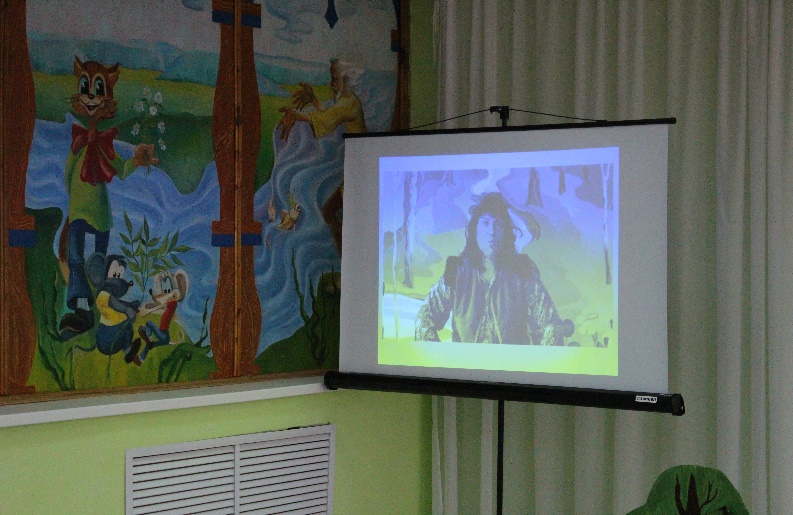 - Готовы? Мы попробуем найти сундук с добром?Да.«Кот в сапогах», «Гуси-лебеди», «Три поросенка», «Красная шапочка» и т.д.Актеры.Там играют и поют, там все мечты сбываются.Да.Основная часть.Основная часть.Основная часть.Поиск карты.- Ребята, где указано место спрятанного сундука?- На сколько частей поделила карту Баба Яга?- Как нам раздобыть эти части карты?- Да, нам надо найти части карты, соединить их, и тогда мы узнаем, где сундук. Вспомните, где первое задание Бабы Яги?- Давайте поищем!- Анжелика, сходи в книжный уголок и принеси конверт с заданиями.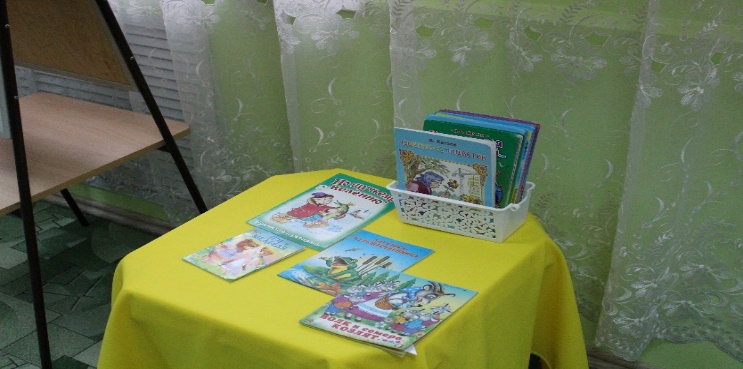 Поиск первой части карты.Задание 1. «Угадай название сказки по предметам» (ответы демонстрируются на слайдах на экране).- Карета, тыква, стрела…..- Полено, букварь, монеты…..- Тыква, туфелька, карета…..- Маша, пирожки, медведь…..Задание 2. «Путаница». Необходимо вспомнить и дать правильно названия сказок.«Иван-Царевич и зеленый волк»;«По собачьему веленью»;«Волк и семеро тигрят»;- Ребята, а теперь нужно найти сказку «Волк и семеро козлят» в книжном уголке, там находится первая часть карты.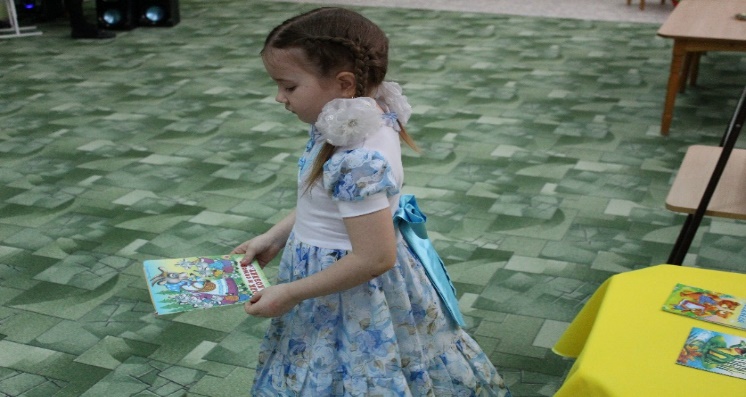 - Мы с вами нашли первый кусок карты.Поиск второй части карты.- Ребята, вспоминайте, где спрятана вторая часть карты?- Максим, сходи в спортивный уголок и принеси конверт с заданиями.Задание 1. Какие предметы и сказочные объекты встречаются в сказке «Гуси-лебеди»?Задание 2. Найти яблоню и выполнить задание.- А что это за стрелки, как вы думаете?- Отправляемся в путь по сказочным тропам, а стрелки укажут нам направление.Физкультминутка (с элементами выразительного движения): Идти так, как будто высокая трава, как будто лужи перешагиваем, как будто очень узкая тропа, как будто сверху ветки мешают, надо наклоняться.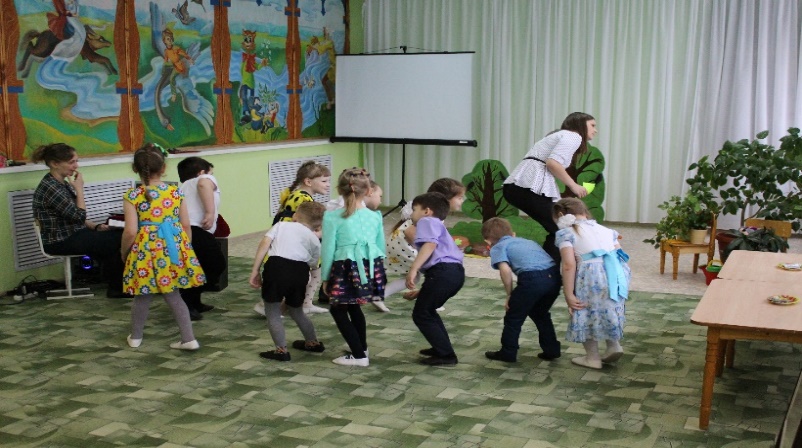 Задание «Собери сказку».- Нужно из частей собрать две сказки. 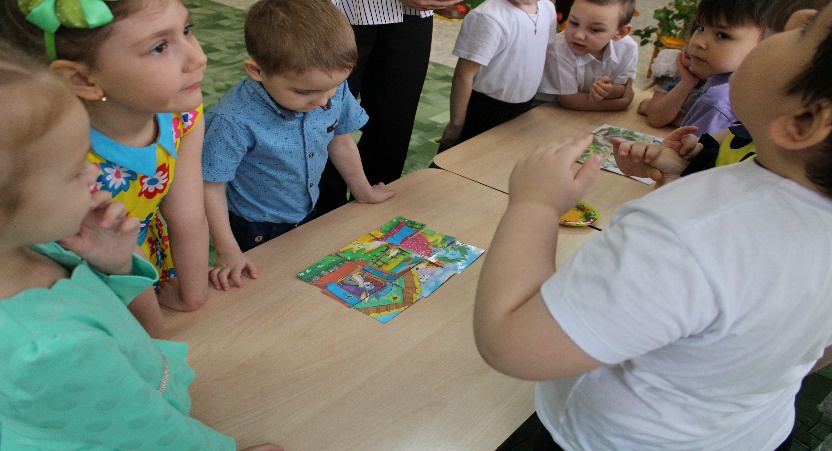 - Назовите сказки, которые вы собрали.- Ребята  подумайте и скажите, какой  сказочный герой встречается и в сказке «Заяц-хваста», и в сказке «Заюшкина избушка»?- Давайте посмотрим вокруг и найдем нашего героя, у него находится вторая часть карты.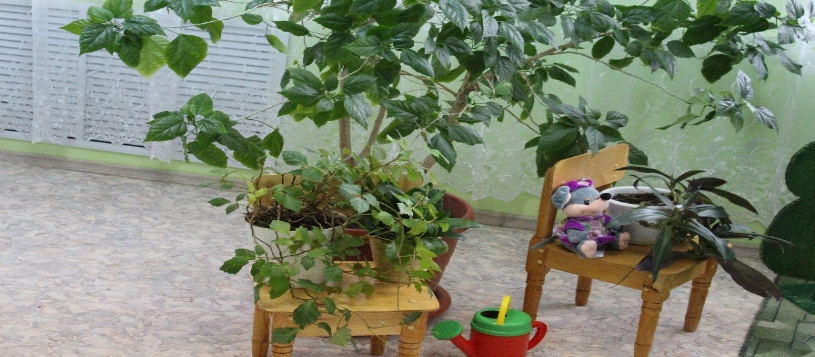  4. Поиск третьей части карты.- Ребята, а где по заданию Бабы Яги находится третье задание?- А теперь давайте встанем в круг.Задание «Покажи жестами»- Сейчас, ребята, покажите жестами следующие действия: «тихо», «не балуйся», «до свидания», «я думаю».Задание «Покажи мимикой и жестами».- А теперь вам нужно изобразить настроение, которое вы услышите в стихотворении мимикой и жестами. Я вам буду стихи читать, а вы настроение попробуйте показать:Шел король БоровикЧерез лес напрямик,Он грозил кулакомИ стучал каблуком.Был король Боровик не в духе:Короля покусали мухи.***Ой-ой-ой! Как мне страшно!Ой-ой-ой! Как ужасно!Я боюсь, боюсь, боюсь,Лучше я притаюсь!***Какой чудесный день!Работать мне не лень!Со мной мои друзья И песенка моя!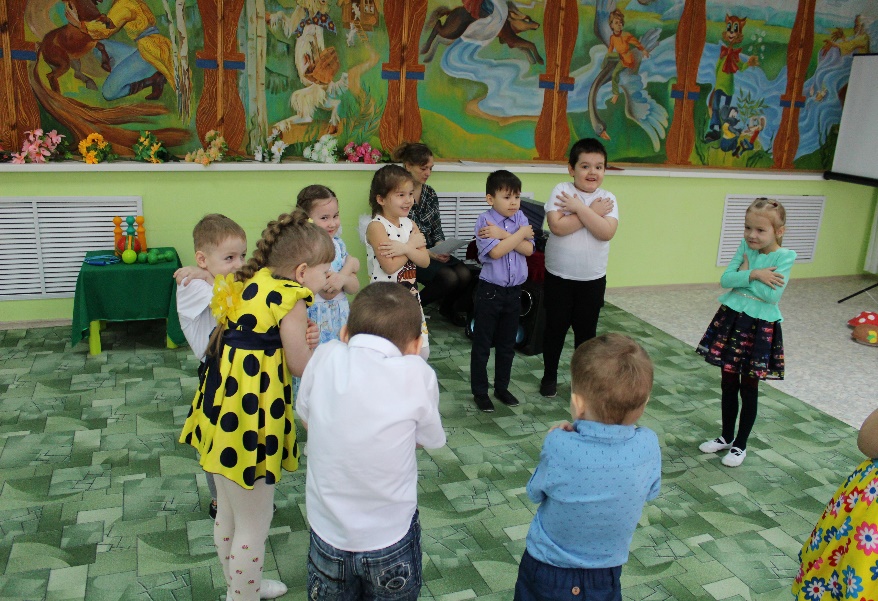 - Вы все показали правильно. А какой герой мультфильма исполняет эту песенку?- Настя, посмотри, нет ли в уголке природы мышонка.- Вот мы и справились со всеми заданиями. Давайте пройдем на стульчики и соберем части карты в одно целое.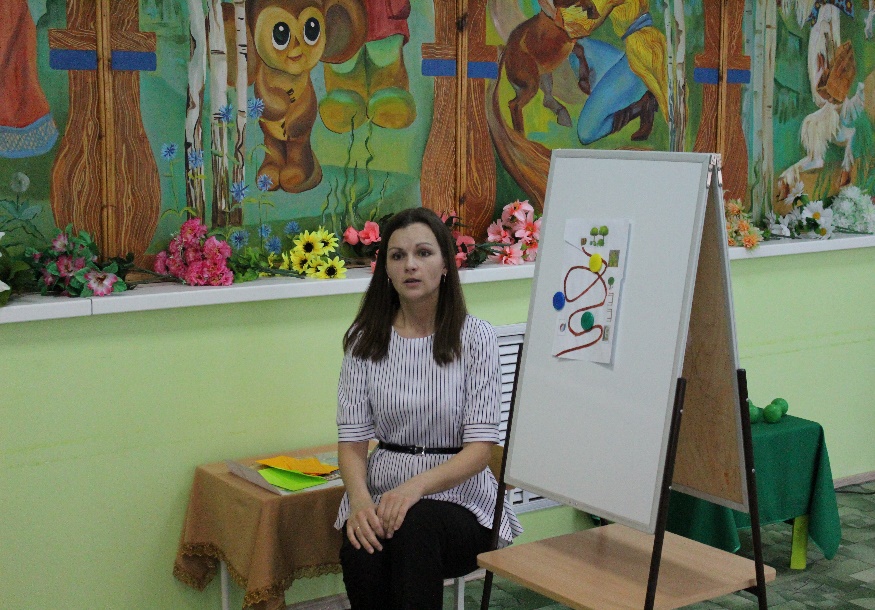 - А теперь внимательно посмотрите, где находится наш сундук?-Давайте подойдем к сундуку и посмотрим, что же там лежит.- В сундуке находятся маски из сказки В. Г. Сутеева «Яблоко».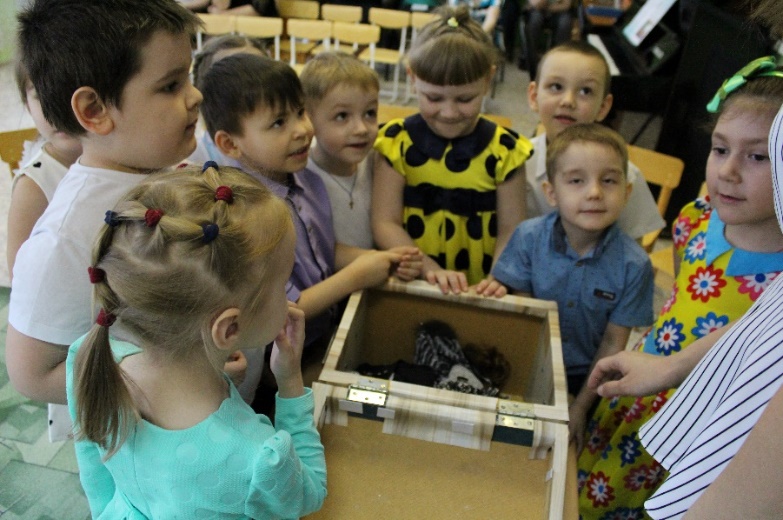 Подведение итогов. Подготовка перед показом сказки.- А сейчас давайте мы с вами превратимся в актеров и зрителей, и разыграем сказку.- Для показа сказки нам надо подготовиться. Актеры надевают маски, а зрители занимают места в зрительном зале.На карте.На три.Выполнить задания.В книжном уголке.Один ребенок идет, смотрит и приносит конверт с заданиями.«Царевна – лягушка»«Буратино»«Золушка»«Маша и медведь»«Иван-Царевич и серый волк»«По щучьему веленью»«Волк и семеро козлят»Один ребенок приносит книгу.В спортивном уголке.Ребенок подходит, ищет и находит конверт с заданием.  Печка, яблоня, река-кисельные берега.Они указывают нам направление.Выполняют движения, подходят к яблоне, на которой весит одно большое яблоко.Дети, разделившись на две группы, собирают пазлы.«Заяц - хваста», «Заюшкина избушка».Заяц.Находят зайца под яблоней, у которого спрятана вторая часть карты.В уголке природы. Все дети идут в уголок природы и находят конверт.Встают в круг.Дети показывают.С помощью мимики и жестов изображают настроение.Мышонок.Находят мышонка и третью часть карты.Садятся. На мольберте вывешивается карта.Двое детей находят сундук и приносят его и ставят на столОткрывают сундук, а там новые маски для драматизацииДети расставляют стулья, надевают маски.Заключительная часть (рефлексия).Заключительная часть (рефлексия).Заключительная часть (рефлексия).Разыгрывание сказки В. Г. Сутеева «Яблоко».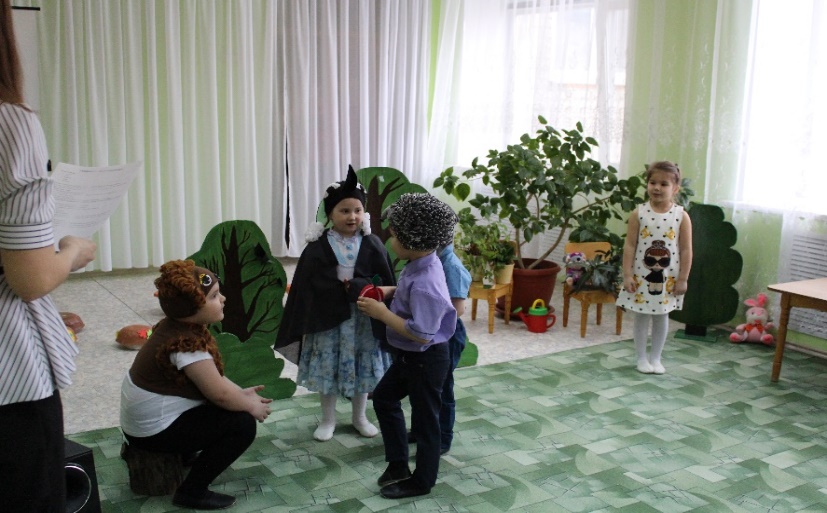 